МЕТОДИЧЕСКИЕ РЕКОМЕНДАЦИИ ПО РАБОТЕ С ПРОЕКТОММЕТОДИЧЕСКИЕ РЕКОМЕНДАЦИИ ПО РАБОТЕ С ПРОЕКТОММЕТОДИЧЕСКИЕ РЕКОМЕНДАЦИИ ПО РАБОТЕ С ПРОЕКТОМ«Как Хомка и Химка к зиме готовились» Часть 2: Изучаем букву Х«Как Хомка и Химка к зиме готовились» Часть 2: Изучаем букву Х«Как Хомка и Химка к зиме готовились» Часть 2: Изучаем букву ХАвторы проектаАвторы проектаЛобашова Наталья Юрьевна, учитель-логопед ГБДОУ детский сад №78 «Жемчужинка»Полищук Мариана Тимофеевна, воспитатель ГБДОУ детский сад №78 «Жемчужинка»Объем проектаОбъем проекта14 страничек, включая титульную страничку и страничку с содержаниемПроект ориентированПроект ориентированНа детей старшего дошкольного возрастаЦель проектаЦель проектаЗнакомство с буквой ХЗадачи проектаЗадачи проектаОбучающие:1. Формировать зрительный и графический образ буквы Х.2. Закреплять навык простого звукобуквенного анализа и печатания.3. Тренировать навык образования притяжательных прилагательных. 4. Закреплять звуко-буквенные связи.	5. Тренировать навык составления предложений по опорным картинкам.Развивающие:1. Развивать речевую активность детей.2. Развивать навык слогового синтеза.3. Развивать конструктивный праксис.4. Развивать словесно-логическое мышление.Воспитательные:1. Воспитывать интерес к речи как особому объекту познания.                 2. Прививать интерес к совместным игровым действиям.Проект ориентированПроект ориентированНа детей старшего дошкольного возрастаОбразовательная область проектаОбразовательная область проектаРечевое развитиеВ проекте есть единообразные гиперссылки:В проекте есть единообразные гиперссылки:В проекте есть единообразные гиперссылки:Методические указания по работе с проектомМетодические указания по работе с проектомМетодические указания по работе с проектомСтраничка 1Титульный листТитульный листСтраничка 2СодержаниеПредставлены названия игровых заданий с гиперссылками на соответствующие странички.СодержаниеПредставлены названия игровых заданий с гиперссылками на соответствующие странички.Страничка 3«Паспорт буквы Х»«Паспорт буквы Х»Цель: Формирование зрительного и графического образа буквы Х:- алгоритм печатания буквы;- на что похожа буква;- составляющие элементы. Ситуация: Хомка и Химка захотели узнать, как выглядит буква Х, с которой начинаются их имена.Инструкция педагога: * Тяни за кленовые листочки и помоги друзьям познакомится с этой буквой. * Расскажи, из каких элементов состоит буква Х. * Скажи, на какие предметы похожа буква Х.Цель: Формирование зрительного и графического образа буквы Х:- алгоритм печатания буквы;- на что похожа буква;- составляющие элементы. Ситуация: Хомка и Химка захотели узнать, как выглядит буква Х, с которой начинаются их имена.Инструкция педагога: * Тяни за кленовые листочки и помоги друзьям познакомится с этой буквой. * Расскажи, из каких элементов состоит буква Х. * Скажи, на какие предметы похожа буква Х.Цель: Формирование зрительного и графического образа буквы Х:- алгоритм печатания буквы;- на что похожа буква;- составляющие элементы. Ситуация: Хомка и Химка захотели узнать, как выглядит буква Х, с которой начинаются их имена.Инструкция педагога: * Тяни за кленовые листочки и помоги друзьям познакомится с этой буквой. * Расскажи, из каких элементов состоит буква Х. * Скажи, на какие предметы похожа буква Х.Cтраничка 4«Запасы гороха»«Запасы гороха»Цель: формировать зрительный образ буквы Х.Ситуация: Хомка и Химка пришли проверить свои запасы гороха. Инструкция педагога: * Бери горошины из Хомкиной лапы. *Выложи из гороха букву Х. *Проверь себя - нажми стилусом на Химку.«Спецэффекты»: * горошина в Хомкиной лапке клонирована.* Часть фона анимирована — при нажатии на Химку, выдвигается проверочная область с буквой Х.Цель: формировать зрительный образ буквы Х.Ситуация: Хомка и Химка пришли проверить свои запасы гороха. Инструкция педагога: * Бери горошины из Хомкиной лапы. *Выложи из гороха букву Х. *Проверь себя - нажми стилусом на Химку.«Спецэффекты»: * горошина в Хомкиной лапке клонирована.* Часть фона анимирована — при нажатии на Химку, выдвигается проверочная область с буквой Х.Цель: формировать зрительный образ буквы Х.Ситуация: Хомка и Химка пришли проверить свои запасы гороха. Инструкция педагога: * Бери горошины из Хомкиной лапы. *Выложи из гороха букву Х. *Проверь себя - нажми стилусом на Химку.«Спецэффекты»: * горошина в Хомкиной лапке клонирована.* Часть фона анимирована — при нажатии на Химку, выдвигается проверочная область с буквой Х.Страничка 5«Собери пазл»«Собери пазл»Цель: развитие конструктивного праксиса, закрепление зрительного образа буквы Х.Ситуация: Осенними вечерами Хомка и Химка любят собирать пазлы. Белка Хлоя принесла друзьям в подарок новый пазл. Инструкция педагога: *Попробуй его собрать. *Доставай из коробки детали, составляй букву. *Проверь себя - нажми стилусом на левую лапу Хомки.*Какую букву ты собрал? *Назови картинки, которыми украшена буква Х. Как ты думаешь, что объединяет эти картинки?«Спецэффекты»: * кленовый листик – выдвижная область с речевым материалом.*При нажатии на левую лапку Хомки, выдвигается проверочная область с пазлом.Цель: развитие конструктивного праксиса, закрепление зрительного образа буквы Х.Ситуация: Осенними вечерами Хомка и Химка любят собирать пазлы. Белка Хлоя принесла друзьям в подарок новый пазл. Инструкция педагога: *Попробуй его собрать. *Доставай из коробки детали, составляй букву. *Проверь себя - нажми стилусом на левую лапу Хомки.*Какую букву ты собрал? *Назови картинки, которыми украшена буква Х. Как ты думаешь, что объединяет эти картинки?«Спецэффекты»: * кленовый листик – выдвижная область с речевым материалом.*При нажатии на левую лапку Хомки, выдвигается проверочная область с пазлом.Цель: развитие конструктивного праксиса, закрепление зрительного образа буквы Х.Ситуация: Осенними вечерами Хомка и Химка любят собирать пазлы. Белка Хлоя принесла друзьям в подарок новый пазл. Инструкция педагога: *Попробуй его собрать. *Доставай из коробки детали, составляй букву. *Проверь себя - нажми стилусом на левую лапу Хомки.*Какую букву ты собрал? *Назови картинки, которыми украшена буква Х. Как ты думаешь, что объединяет эти картинки?«Спецэффекты»: * кленовый листик – выдвижная область с речевым материалом.*При нажатии на левую лапку Хомки, выдвигается проверочная область с пазлом.Страничка 6«Найди букву»«Найди букву»Цель: формировать зрительный образ буквы Х.Ситуация: Хомка и Химка с удивлением обнаружили, что буква Х очень часто встречается на самых обычных вещах. Инструкция педагога: *Найди их и ты, обведи маркером.  *Нажми на парусник и проверь, все ли буквы ты сумел отыскать.«Спецэффекты»: * при нажатии на парусник выдвигается проверочная область.Цель: формировать зрительный образ буквы Х.Ситуация: Хомка и Химка с удивлением обнаружили, что буква Х очень часто встречается на самых обычных вещах. Инструкция педагога: *Найди их и ты, обведи маркером.  *Нажми на парусник и проверь, все ли буквы ты сумел отыскать.«Спецэффекты»: * при нажатии на парусник выдвигается проверочная область.Цель: формировать зрительный образ буквы Х.Ситуация: Хомка и Химка с удивлением обнаружили, что буква Х очень часто встречается на самых обычных вещах. Инструкция педагога: *Найди их и ты, обведи маркером.  *Нажми на парусник и проверь, все ли буквы ты сумел отыскать.«Спецэффекты»: * при нажатии на парусник выдвигается проверочная область.Страничка 7«Загадка для Хлои»«Загадка для Хлои»Цель: закреплять зрительный образ буквы Х. Развивать словесно-логическое мышление. Тренировать навык образования притяжательных прилагательных.Ситуация: Хомка и Химка придумали загадку для белочки Хлои.Инструкция педагога: *Нажми на Химку, послушай загадку и попробуй её отгадать.*Можно воспользоваться подсказкой - найди на рисунке все буквы Х и нажми на них стилусом. Начинай нажимать с верхней буквы Х. * Нажми на Хомку и скажи, чей хвост?«Спецэффекты»: * кленовый листик – выдвижная область с речевым материалом;* часть фона анимирована — при нажатии на левую лапку Хомки, выдвигается область с заданием «Чей хвост?»;* часть фона анимирована — при нажатии стилусом на буквы Х на картинке блокнота, проверочная область заливается зелёным цветом.Цель: закреплять зрительный образ буквы Х. Развивать словесно-логическое мышление. Тренировать навык образования притяжательных прилагательных.Ситуация: Хомка и Химка придумали загадку для белочки Хлои.Инструкция педагога: *Нажми на Химку, послушай загадку и попробуй её отгадать.*Можно воспользоваться подсказкой - найди на рисунке все буквы Х и нажми на них стилусом. Начинай нажимать с верхней буквы Х. * Нажми на Хомку и скажи, чей хвост?«Спецэффекты»: * кленовый листик – выдвижная область с речевым материалом;* часть фона анимирована — при нажатии на левую лапку Хомки, выдвигается область с заданием «Чей хвост?»;* часть фона анимирована — при нажатии стилусом на буквы Х на картинке блокнота, проверочная область заливается зелёным цветом.Цель: закреплять зрительный образ буквы Х. Развивать словесно-логическое мышление. Тренировать навык образования притяжательных прилагательных.Ситуация: Хомка и Химка придумали загадку для белочки Хлои.Инструкция педагога: *Нажми на Химку, послушай загадку и попробуй её отгадать.*Можно воспользоваться подсказкой - найди на рисунке все буквы Х и нажми на них стилусом. Начинай нажимать с верхней буквы Х. * Нажми на Хомку и скажи, чей хвост?«Спецэффекты»: * кленовый листик – выдвижная область с речевым материалом;* часть фона анимирована — при нажатии на левую лапку Хомки, выдвигается область с заданием «Чей хвост?»;* часть фона анимирована — при нажатии стилусом на буквы Х на картинке блокнота, проверочная область заливается зелёным цветом.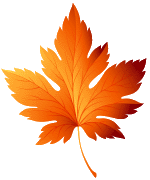 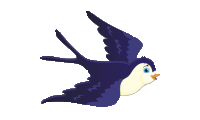 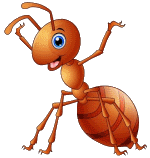 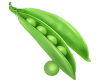 